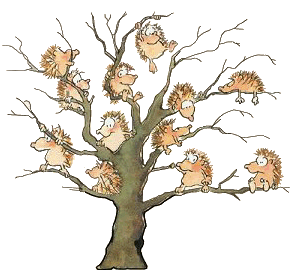 JÍDELNÍČEK MŠ MŠEC 18. 9. –  22. 9. 2017                         Svačina : houska, hermelínová pomazánka, ovoce, kakao, čaj (1,7,12) Pondělí          Polévka : zeleninová s rýží (1,9)   18. 9.            Hl. jídlo : přírodní filé, brambory, zelný salát s mrkví (1,4,7)                         Svačina : chléb, máslo, strouhaný sýr, zelenina, čaj  (1,7,12)Obsahuje alergeny: viz pokrm……………………………………………………………………………………………………………………………………………                       Svačina : ovesná kaše, cukr, granko, ovoce, čaj (1,7) Úterý            Polévka : ovarová s kroupami (1,9) 19. 9.            Hl. jídlo :  krůtí guláš po italsku, rýže (1)                       Svačina :  chléb, bylinkové máslo, zelenina, mléko, čaj (1,7,12)Obsahuje alergeny: viz pokrm……………………………………………………………………………………………………………………………………………                    Svačina :  rohlík, rybí pomazánka, zelenina, čaj (1,4,7,12)Středa        Polévka :  kuřecí vývar se zeleninou a kuskusem (1,9) 20. 9.         Hl. jídlo :  králík na zelenině, bramborový knedlík (1,3,7,9)                    Svačina :  chléb, pomazánkové máslo, zelenina, mléko, čaj (1,7,12)Obsahuje alergeny: viz pokrm……………………………………………………………………………………………………………………………………………                    Svačina :  chléb, pomazánka z lučiny, zelenina, čaj (1,7,12)Čtvrtek       Polévka : špenátová s vejcem (1,3)21. 9.          Hl. jídlo :  hovězí na paprikách, těstoviny (1,3,7)                    Svačina :  puding, piškoty, ovoce, čaj (1,3,7,12)Obsahuje alergeny: viz pokrm……………………………………………………………………………………………………………………………………………                   Svačina :  celozrnný rohlík, drůbeží pomazánka, zelenina, čaj, bílá káva (1,7,12)Pátek        Polévka :  čočková (1)22. 9.         Hl. jídlo :  milánské špagety, sýr (1,3,7)                           Svačina :  houska, vaječná pomazánka, zelenina, čaj (1,3,7,12)……………………………………………………………………………………………………………………………………………Změna jídelníčku vyhrazena!Přejeme dobrou chuť !Strava je určena k okamžité spotřebě!